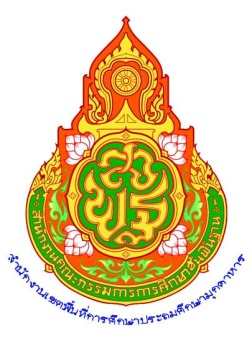      คู่มือการปฏิบัติงาน     งานยานพาหนะ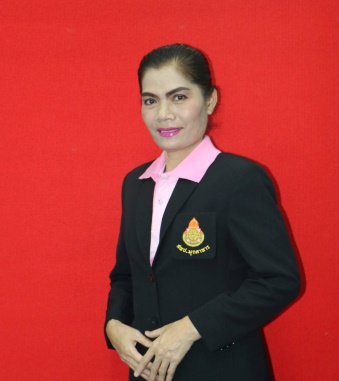    นางสุพัตรา  พรมรักษา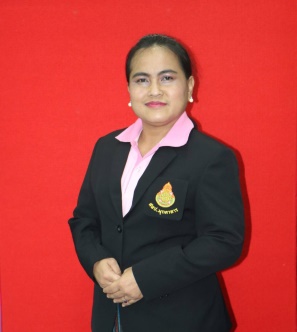   นางปาลิดา คำพิชิต กลุ่มอำนวยการ    สำนักงานเขตพื้นที่การศึกษาประถมศึกษามุกดาหาร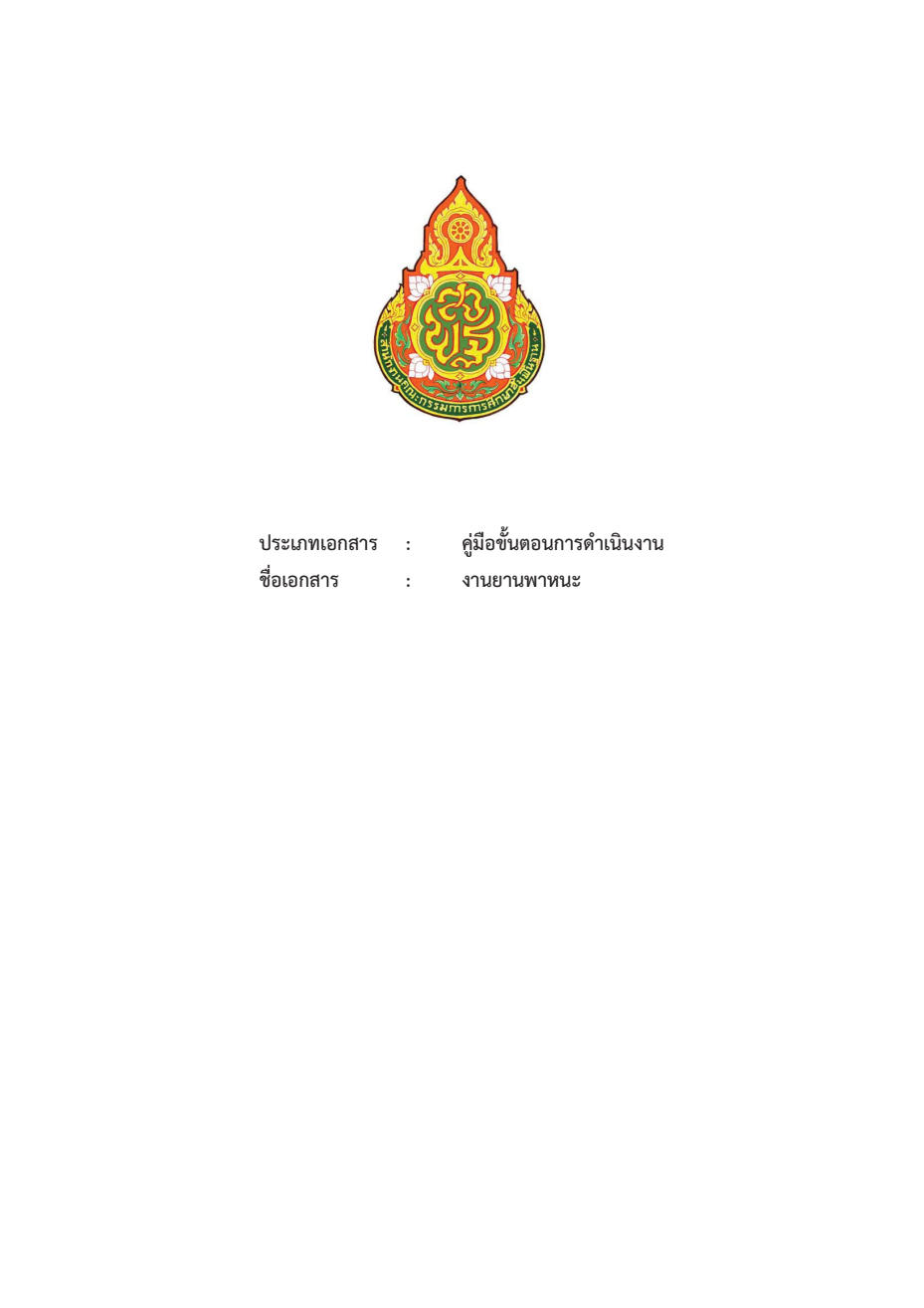 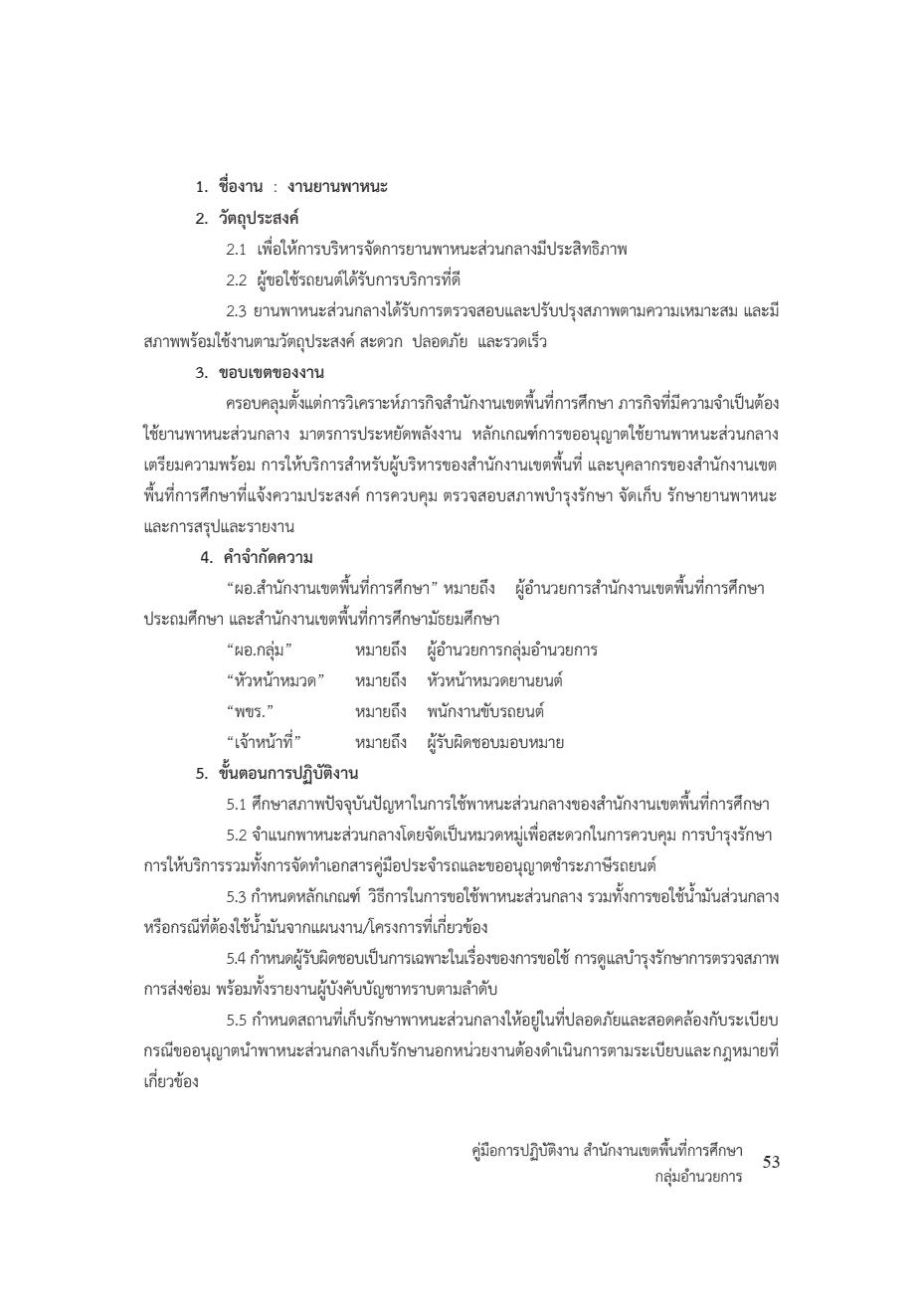 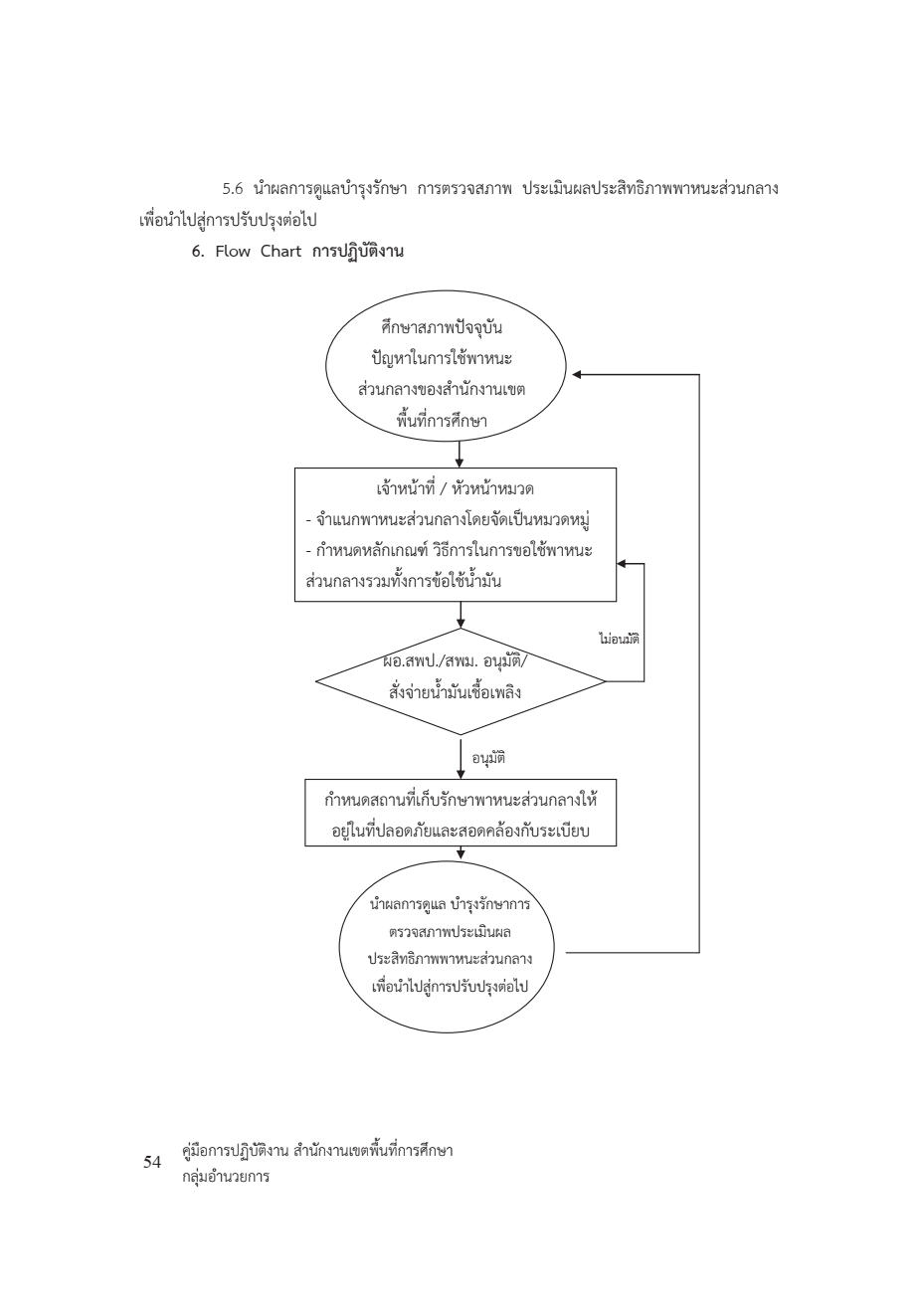 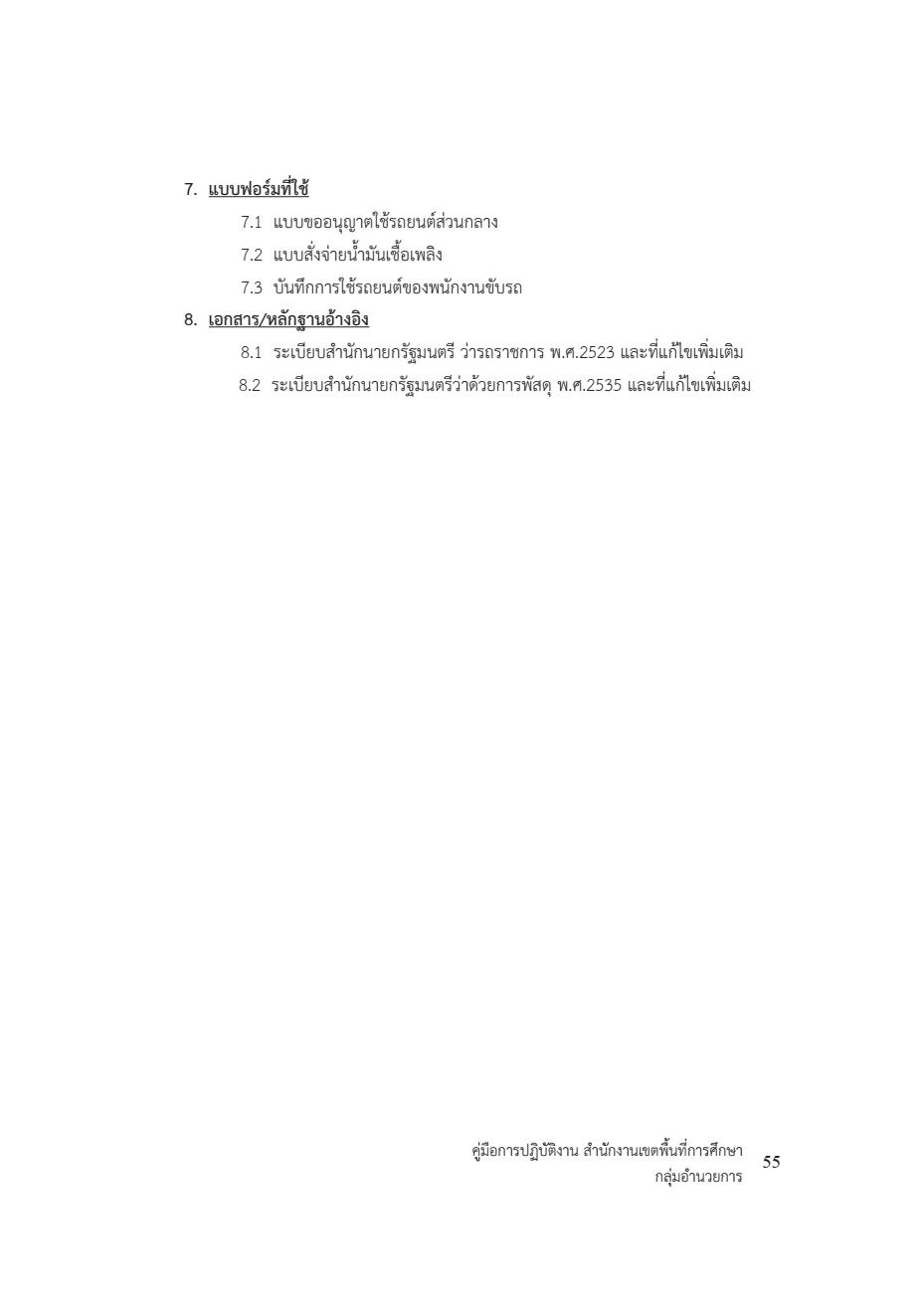 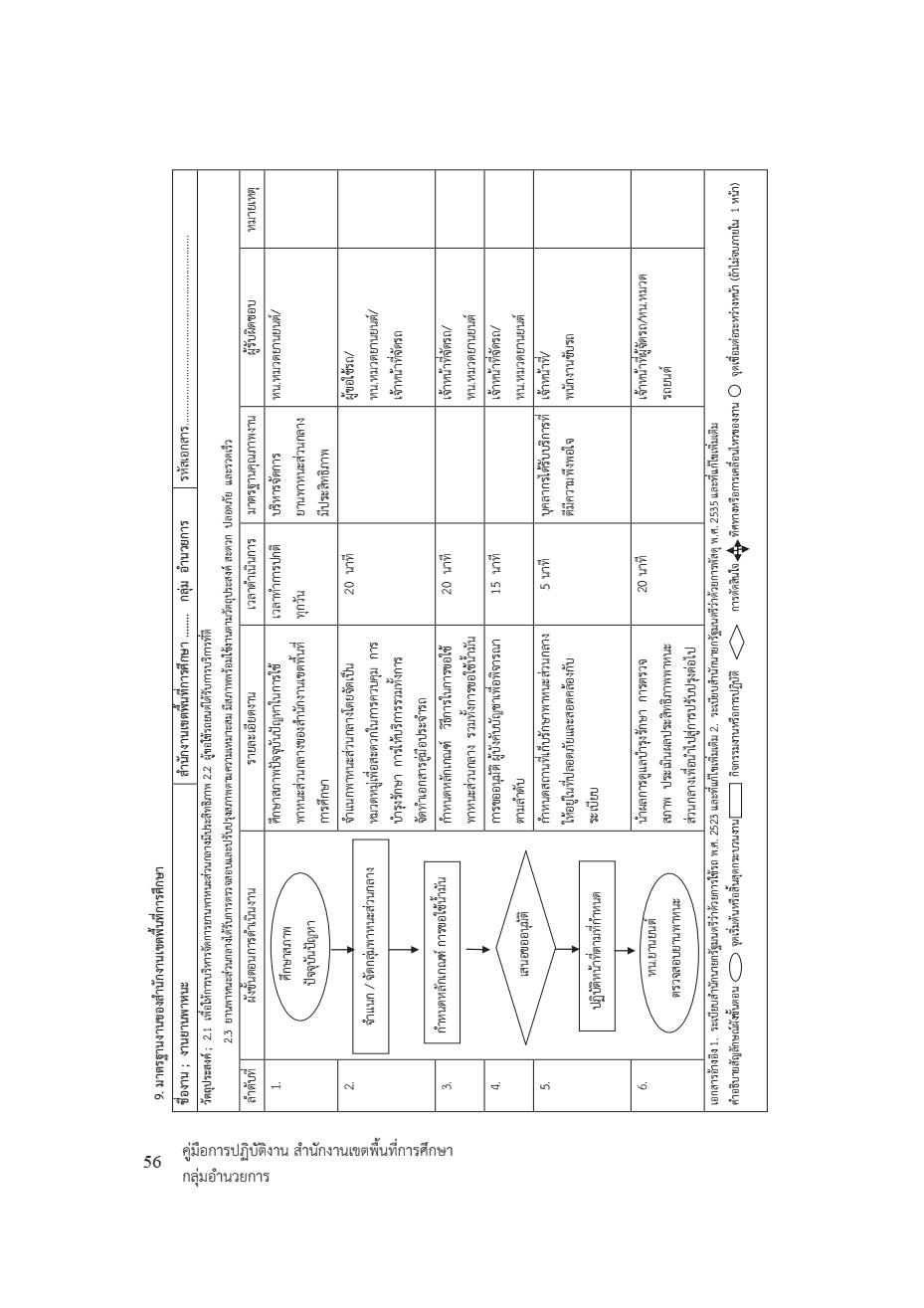 